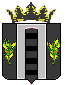 АДМИНИСТРАЦИЯ  ПОГРАНИЧНОГО МУНИЦИПАЛЬНОГО  ОКРУГАОТДЕЛ ОБРАЗОВАНИЯПРИКАЗ           06.12.2022                               п. Пограничный                                               № 152Об утверждении плана мероприятий («дорожной карты») по организации и проведению государственной итоговой аттестации по образовательным программам основного общего и среднего общего образования на территории Пограничного муниципального округа в 2022/23 учебном годуВ соответствии с Порядком проведения государственной итоговой аттестации по образовательным программам основного общего образования, утвержденным приказом Министерства просвещения Российской Федерации и Федеральной службы по надзору в сфере образования и науки от 07.11.2018 № 189/1513, Порядком проведения государственной итоговой аттестации по образовательным программам среднего общего образования, утвержденным приказом Министерства просвещения Российской Федерации и Федеральной службы по надзору в сфере образования и науки от 07.11.2018 № 190/1512, приказом министерства образования Приморского края от 28.10.2022 № 1216-а «Об утверждении Плана мероприятий («дорожной карты») по организации и проведению государственной итоговой аттестации по образовательным программам основного общего и среднего общего образования на территории Приморского края в 2022/23 учебном году», в целях организации качественной подготовки и проведения государственной итоговой аттестации по образовательным программам основного общего и среднего общего образования, повышения её результативности на территории Пограничного муниципального округа в 2023 годуПРИКАЗЫВАЮ:
Утвердить план мероприятий («дорожную карту») по организации и проведению государственной итоговой аттестации по образовательным программам основного общего и среднего общего образования на территории Пограничного муниципального округа в 2022/23 учебном году в соответствии с приложением к настоящему приказу.Главному специалисту по школам отдела образования Администрации Пограничного муниципального округа Т. В. Третьяковой, руководителям образовательных организаций обеспечить своевременное и качественное исполнение мероприятий «дорожной карты» по организации и проведению государственной итоговой аттестации по образовательным программам основного общего и среднего общего образования на территории Пограничного муниципального округа в 2022/23 учебном году.Руководителям образовательных организаций:обеспечить соблюдение Порядка проведения государственной итоговой аттестации по образовательным программам основного общего образования, Порядка проведения государственной итоговой аттестации по образовательным программам среднего общего образования в части организации и проведения ГИА;разработать «дорожную карту» по организации и проведению государственной итоговой аттестации по образовательным программам основного общего и среднего общего образования на 2022/23 учебный год;организовать размещение нормативных и инструктивных материалов по вопросам организации и проведения государственной итоговой аттестации по образовательным программам основного общего и среднего общего образования на официальных сайтах образовательных организаций;организовать информирование обучающихся и их родителей (законных представителей) по вопросам организации и проведения государственной итоговой аттестации по образовательным программам основного общего и среднего общего образования в 2022/23 учебном году.Приказ отдела образования Администрации Пограничного муниципального округа от 03.12.2021 № 123 «Об утверждении плана мероприятий («дорожной карты») по организации и проведению государственной итоговой аттестации по образовательным программам основного общего и среднего общего образования на территории Пограничного муниципального округа в 2021/22 учебном году» считать утратившим силу.Контроль за исполнением настоящего приказа оставляю за собой.Заместитель начальникаотдела образования                                                                                         О.А. Коровина